
                                 Province of the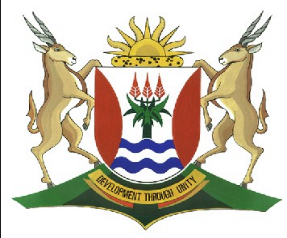 EASTERN CAPEEDUCATIONDIRECTORATE SENIOR CURRICULUM MANAGEMENT (SEN-FET)HOME SCHOOLING SELF-STUDY WORKSHEET ANSWER SHEETQUESTION 1                                                                                                                                    30 MARKS − 20 MINUTESQUESTION 2                                                                                                                          40 MARKS – 30 MINUTESSUBJECTECONOMICSGRADE12DATE01/04/2020TOPICMACROECONOMICS     TERM 1REVISIONXTERM 2 CONTENT(Please tick)1.1MULTIPLE-CHOICE QUESTIONSMULTIPLE-CHOICE QUESTIONSMULTIPLE-CHOICE QUESTIONS1.1.1D√√endogenous1.1.2B√√extrapolation1.1.3A√√short term1.1.4D√√a lack of accountability1.1.5C√√exports and imports1.1.6C√√Economies of scale1.1.7B√√Regulation                                                                                                                    (8 x 2)(16)1.2MATCHING ITEMS                                                                                                                                                            (8 x 1)(8)1.3ONE-WORD ITEMS1.3.1   Real flow √1.3.2   Business cycle √1.3.3   Laffer curve √ 1.3.4  Direct taxes /direct √1.3.5  Special Drawing Right √1.3.6 Disinvestment  √                                                                                                                         (6 x 1)(6)TOTAL MARKS[30]2.1Answer the following questions.Answer the following questions.Answer the following questions.2.1.1 Name TWO characteristics of fiscal policy.  Cyclical √Goal bound √Demand biased √                                                                                                              (2 x 1)Name TWO characteristics of fiscal policy.  Cyclical √Goal bound √Demand biased √                                                                                                              (2 x 1)    (2)2.1.2How can the appreciation of the rand affect exports of goods and services?                            There will be reduction in exports √√It makes goods and services more expensive √√            (Accept any other correct relevant response.)            (Any 1 x 2)How can the appreciation of the rand affect exports of goods and services?                            There will be reduction in exports √√It makes goods and services more expensive √√            (Accept any other correct relevant response.)            (Any 1 x 2)     (2)2.2DATA RESPONSEDATA RESPONSEDATA RESPONSE2.2.1Multiplier/multiplier effect √Multiplier/multiplier effect √(1)2.2.270 percent √70 percent √(1)2.2.3Briefly describe the term multiplierOccurs when a small increase in spending produces a larger increase of their income √√(Accept any other correct relevant response)Briefly describe the term multiplierOccurs when a small increase in spending produces a larger increase of their income √√(Accept any other correct relevant response)(2)2.2.4What impact will a tax increase have on the multiplier?It means that less money will be available to spend √√Contribution of all sectors in the country. The expectation is that the multiplier will decrease and thus the total value of the multiplier will decrease as well √√(Accept any other correct relevant answer)What impact will a tax increase have on the multiplier?It means that less money will be available to spend √√Contribution of all sectors in the country. The expectation is that the multiplier will decrease and thus the total value of the multiplier will decrease as well √√(Accept any other correct relevant answer)(2)2.2.5Calculate the size of the multiplier. Show ALL calculations= 1/mp √                                                     = 1/1—mpc √= 1/ 0,2 √                              OR                 = 1/1--0,8 √ = 5  √√                                                         = 5 √√Calculate the size of the multiplier. Show ALL calculations= 1/mp √                                                     = 1/1—mpc √= 1/ 0,2 √                              OR                 = 1/1--0,8 √ = 5  √√                                                         = 5 √√(4)2.3 Study the graph below and answer the questions that followStudy the graph below and answer the questions that followStudy the graph below and answer the questions that follow2.3.1Identify the original equilibrium point on the above graph.At point eIdentify the original equilibrium point on the above graph.At point e(1)2.3.2What happens to the value of the Rand when the demand curve shifts from DD to D1D1?Depreciate/Decline/Decrease(Accept any other correct relevant answer)What happens to the value of the Rand when the demand curve shifts from DD to D1D1?Depreciate/Decline/Decrease(Accept any other correct relevant answer)(1)2.3.3Briefly explain the floating exchange rate systems.Is when the forces of supply and demand are used to maintain the exchange rate in equilibrium. √√ (Accept any other correct relevant response.)                                                                  (1 x 2Briefly explain the floating exchange rate systems.Is when the forces of supply and demand are used to maintain the exchange rate in equilibrium. √√ (Accept any other correct relevant response.)                                                                  (1 x 2(2)2.3.4What effect does globalisation have on international trade?It stimulates international trade √√Allows a greater variety of goods and services between  countries √√      (Accept any other correct relevant response.)                  (Any 1 x 2)What effect does globalisation have on international trade?It stimulates international trade √√Allows a greater variety of goods and services between  countries √√      (Accept any other correct relevant response.)                  (Any 1 x 2)(2)2.3.5How will demand influence foreign exchange?The demand will influence the foreign exchange by: Importing goods √√Payment for services from foreign countries √√Tourists spending money overseas √√Buying shares in another country √√      (Accept any other correct relevant response.)                                        (Any 2 x 2)How will demand influence foreign exchange?The demand will influence the foreign exchange by: Importing goods √√Payment for services from foreign countries √√Tourists spending money overseas √√Buying shares in another country √√      (Accept any other correct relevant response.)                                        (Any 2 x 2) (4)2.4Briefly discuss any TWO arguments in favour of privatisation. Privatisation attracts more foreign investors to South Africa. √√ Capital skills, technology and foreign exchange flow into the country. √√ Privatisation relieves pressure of the budget √√ deficits on the budget will decrease. √√ Promote black economic empowerment. √√Shares in public companies can be made available to black entrepreneurs. √√ Private enterprises are more efficient than public enterprises. √√ The profit motive in the private sector ensures that firms operate efficiently and at the lowest possible price √√ SOE’s are bureaucratic, inefficient, unresponsive to consumer needs, poorly managed. √√ Tax base will be broadened √√ creating more income for  government √√ Privatisation ensures additional funds (income) for government  √√ this will help them to maintain and manage state-owned enterprises.                                                                                     (Any 4 x 2)Briefly discuss any TWO arguments in favour of privatisation. Privatisation attracts more foreign investors to South Africa. √√ Capital skills, technology and foreign exchange flow into the country. √√ Privatisation relieves pressure of the budget √√ deficits on the budget will decrease. √√ Promote black economic empowerment. √√Shares in public companies can be made available to black entrepreneurs. √√ Private enterprises are more efficient than public enterprises. √√ The profit motive in the private sector ensures that firms operate efficiently and at the lowest possible price √√ SOE’s are bureaucratic, inefficient, unresponsive to consumer needs, poorly managed. √√ Tax base will be broadened √√ creating more income for  government √√ Privatisation ensures additional funds (income) for government  √√ this will help them to maintain and manage state-owned enterprises.                                                                                     (Any 4 x 2)Briefly discuss any TWO arguments in favour of privatisation. Privatisation attracts more foreign investors to South Africa. √√ Capital skills, technology and foreign exchange flow into the country. √√ Privatisation relieves pressure of the budget √√ deficits on the budget will decrease. √√ Promote black economic empowerment. √√Shares in public companies can be made available to black entrepreneurs. √√ Private enterprises are more efficient than public enterprises. √√ The profit motive in the private sector ensures that firms operate efficiently and at the lowest possible price √√ SOE’s are bureaucratic, inefficient, unresponsive to consumer needs, poorly managed. √√ Tax base will be broadened √√ creating more income for  government √√ Privatisation ensures additional funds (income) for government  √√ this will help them to maintain and manage state-owned enterprises.                                                                                     (Any 4 x 2)(8)2.5What effect does the term of trade have on the balance on the current account?The terms of trade compare a country’s export prices with its import prices by means of indexes. √√ The terms of trade decline when: A decrease in export prices, less income is erased with the same expenditure. √√ An increase in import prices, welfare is lost because expenditure on imports is more. √√For a surplus balance exports should be encouraged √√ and imports limited. √√The terms of trade will improve when: An increase in export prices, more revenue is earned with the same expenditure. √√ A decrease in import prices, welfare increases because expenditure on imports is less. √√ Larger injection into the economy, balance on the current account will improve. √√  (Accept any other correct relevant response.)                                  (Max. 8)What effect does the term of trade have on the balance on the current account?The terms of trade compare a country’s export prices with its import prices by means of indexes. √√ The terms of trade decline when: A decrease in export prices, less income is erased with the same expenditure. √√ An increase in import prices, welfare is lost because expenditure on imports is more. √√For a surplus balance exports should be encouraged √√ and imports limited. √√The terms of trade will improve when: An increase in export prices, more revenue is earned with the same expenditure. √√ A decrease in import prices, welfare increases because expenditure on imports is less. √√ Larger injection into the economy, balance on the current account will improve. √√  (Accept any other correct relevant response.)                                  (Max. 8)What effect does the term of trade have on the balance on the current account?The terms of trade compare a country’s export prices with its import prices by means of indexes. √√ The terms of trade decline when: A decrease in export prices, less income is erased with the same expenditure. √√ An increase in import prices, welfare is lost because expenditure on imports is more. √√For a surplus balance exports should be encouraged √√ and imports limited. √√The terms of trade will improve when: An increase in export prices, more revenue is earned with the same expenditure. √√ A decrease in import prices, welfare increases because expenditure on imports is less. √√ Larger injection into the economy, balance on the current account will improve. √√  (Accept any other correct relevant response.)                                  (Max. 8)(8)[40]TOTAL MARKS                        [70]TOTAL MARKS                        [70]TOTAL MARKS                        [70]